              BASKETBALLDuring home learning the school got two basketball hoops for the senior yard and we returned to school on 15th of March, they were really popular and people were playing Heaven and Hell, Hotseat and taking shots. For P.E. 5th and 6th class use them almost every week.Because of the new basketball hoops everyone’s skills in basketball have improved and they are being used a lot, Many students are thrilled with them! In conclusion we all love the basketball hoops and hopefully in future we can play matches!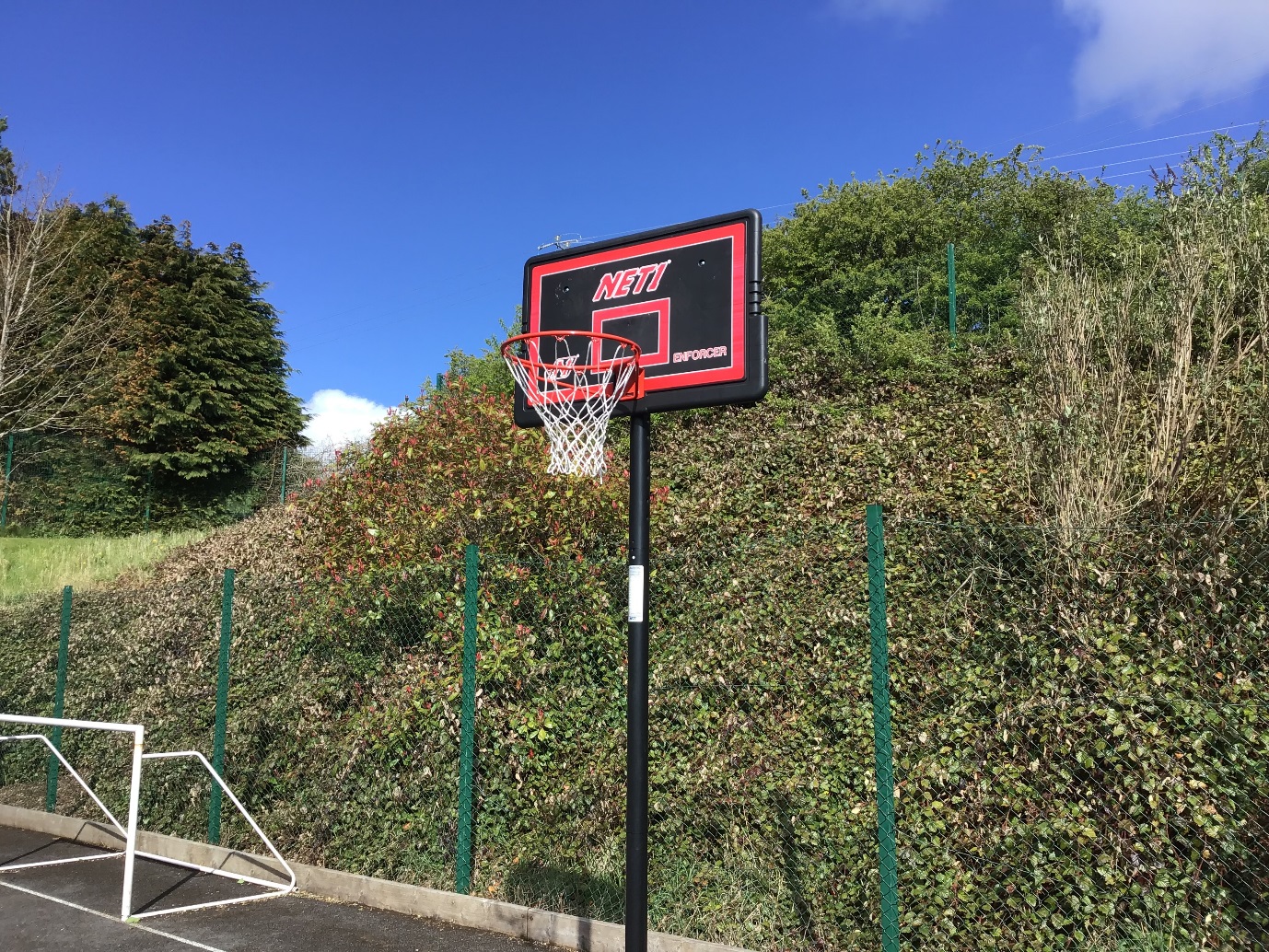 